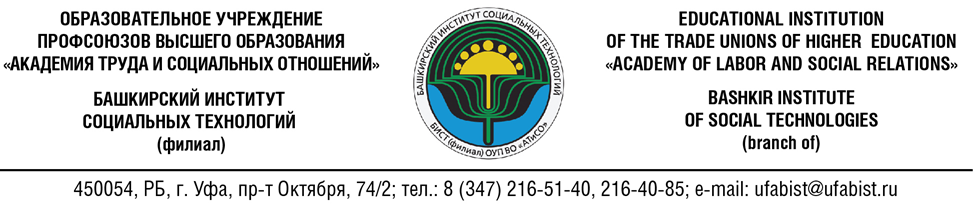 Список лиц, поступивших для обучения в Башкирский институт социальных технологий (филиал) ОУП ВО «АТиСО» на 1 курс по программам среднего профессионального образования в 2021-2022 уч. году:№ФИО1.Белоусова Валерия Михайловна2.Галиуллина Карина Алексеевна3.Нигматуллина Алиса Радиковна4.Попова Екатерина Андреевна5.Сагадыкова Саида Амангильдыевна6.Антропова Анна Вячеславовна7.Галлямова Валерия Ринатовна8.Демидович Динара Александровна9.Демидович Линара Александровна10.Кагарманова Айдила Ульфатовна11.Минасян Оганес Врежович12.Мурадымова Арина Раилевна13.Шилекбаев Амир Мадиханович14.Аббасова Зарифа Джалиловна15.Абидова Зарина Ихтиёровна16.Аникеева Полина Сергеевна17.Аполосов Никита Владимирович18.Арканова Виктория Александровна19.Байрамгулов Константин Евгеньевич20.Баранова Виталия Николаевна21.Баташова Валерия Сергеевна22.Бикмурзин Никита Алексеевич23.Газхизова Вилена Ильдусовна24.Гасанов Эльмар Вугарович25.Гималетдинов Роман Русланович26.Исмагилова Арина Ринатовна27.Коба Дарья Денисовна28.Кожевникова Елена Викторовна29.Кузнецова Алена Геннадьевна30.Лесовой Ярослав Олегович31.Макарова София Александровна32.Малышева Дарья Ивановна33.Минаев Глеб Геннадиевич34.Немцова Анастасия Павловна35.Нуриев Вадим Русланович36.Сафаров Шахрияр Шахват оглы37.Силантьева Анастасия Константиновна38.Скорняков Владислав Олегович39.Шарапкова Ксения Алексеевна40.Фахретдинова Илина Ильшатовна41.Филимонова Алёна Александровна42.Халилова Анастасия Виджаевна 